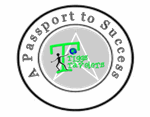 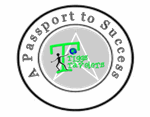       Kindergarten Kiddos Newsletter   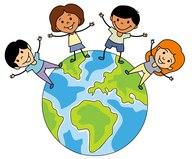               February 20 - 24                         Kindergarten Kiddos Newsletter                 February 20 - 24                         Kindergarten Kiddos Newsletter                 February 20 - 24                         Kindergarten Kiddos Newsletter                 February 20 - 24                   Week 23Upcoming EventsThere is no school on Monday, February 20th in honor of President’s Day.Spring picture day is on Thursday, February 23rd. Movie night will be on Friday, February 24th. The time is to be determined.February 27th - March 3rd is Nevada Reading Week.  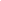 Daily Reading expectationsPlace your initials on the Apple Core Bookmark for every 15 minutes of reading. Do not forget to write the titles on the back. When the bookmark is complete, be sure to sign it. If you have any questions, please contact your child’s teacher. Most kindergarten students can not read the words in a book yet. This is why we encourage students to read the pictures. Reading the pictures is one of three foundational skills before students can read to self.  Your child can look at the pictures and explain characters, setting, events, and make predictions.Thank you,Kindergarten TeachersWeek 23Upcoming EventsThere is no school on Monday, February 20th in honor of President’s Day.Spring picture day is on Thursday, February 23rd. Movie night will be on Friday, February 24th. The time is to be determined.February 27th - March 3rd is Nevada Reading Week.  Daily Reading expectationsPlace your initials on the Apple Core Bookmark for every 15 minutes of reading. Do not forget to write the titles on the back. When the bookmark is complete, be sure to sign it. If you have any questions, please contact your child’s teacher. Most kindergarten students can not read the words in a book yet. This is why we encourage students to read the pictures. Reading the pictures is one of three foundational skills before students can read to self.  Your child can look at the pictures and explain characters, setting, events, and make predictions.Thank you,Kindergarten TeachersWeek 23Upcoming EventsThere is no school on Monday, February 20th in honor of President’s Day.Spring picture day is on Thursday, February 23rd. Movie night will be on Friday, February 24th. The time is to be determined.February 27th - March 3rd is Nevada Reading Week.  Daily Reading expectationsPlace your initials on the Apple Core Bookmark for every 15 minutes of reading. Do not forget to write the titles on the back. When the bookmark is complete, be sure to sign it. If you have any questions, please contact your child’s teacher. Most kindergarten students can not read the words in a book yet. This is why we encourage students to read the pictures. Reading the pictures is one of three foundational skills before students can read to self.  Your child can look at the pictures and explain characters, setting, events, and make predictions.Thank you,Kindergarten TeachersSight WordswhohasWeek 23Upcoming EventsThere is no school on Monday, February 20th in honor of President’s Day.Spring picture day is on Thursday, February 23rd. Movie night will be on Friday, February 24th. The time is to be determined.February 27th - March 3rd is Nevada Reading Week.  Daily Reading expectationsPlace your initials on the Apple Core Bookmark for every 15 minutes of reading. Do not forget to write the titles on the back. When the bookmark is complete, be sure to sign it. If you have any questions, please contact your child’s teacher. Most kindergarten students can not read the words in a book yet. This is why we encourage students to read the pictures. Reading the pictures is one of three foundational skills before students can read to self.  Your child can look at the pictures and explain characters, setting, events, and make predictions.Thank you,Kindergarten TeachersWeek 23Upcoming EventsThere is no school on Monday, February 20th in honor of President’s Day.Spring picture day is on Thursday, February 23rd. Movie night will be on Friday, February 24th. The time is to be determined.February 27th - March 3rd is Nevada Reading Week.  Daily Reading expectationsPlace your initials on the Apple Core Bookmark for every 15 minutes of reading. Do not forget to write the titles on the back. When the bookmark is complete, be sure to sign it. If you have any questions, please contact your child’s teacher. Most kindergarten students can not read the words in a book yet. This is why we encourage students to read the pictures. Reading the pictures is one of three foundational skills before students can read to self.  Your child can look at the pictures and explain characters, setting, events, and make predictions.Thank you,Kindergarten TeachersWeek 23Upcoming EventsThere is no school on Monday, February 20th in honor of President’s Day.Spring picture day is on Thursday, February 23rd. Movie night will be on Friday, February 24th. The time is to be determined.February 27th - March 3rd is Nevada Reading Week.  Daily Reading expectationsPlace your initials on the Apple Core Bookmark for every 15 minutes of reading. Do not forget to write the titles on the back. When the bookmark is complete, be sure to sign it. If you have any questions, please contact your child’s teacher. Most kindergarten students can not read the words in a book yet. This is why we encourage students to read the pictures. Reading the pictures is one of three foundational skills before students can read to self.  Your child can look at the pictures and explain characters, setting, events, and make predictions.Thank you,Kindergarten TeachersCharacter Trait of the week:HonestyWeek 23Upcoming EventsThere is no school on Monday, February 20th in honor of President’s Day.Spring picture day is on Thursday, February 23rd. Movie night will be on Friday, February 24th. The time is to be determined.February 27th - March 3rd is Nevada Reading Week.  Daily Reading expectationsPlace your initials on the Apple Core Bookmark for every 15 minutes of reading. Do not forget to write the titles on the back. When the bookmark is complete, be sure to sign it. If you have any questions, please contact your child’s teacher. Most kindergarten students can not read the words in a book yet. This is why we encourage students to read the pictures. Reading the pictures is one of three foundational skills before students can read to self.  Your child can look at the pictures and explain characters, setting, events, and make predictions.Thank you,Kindergarten TeachersWeek 23Upcoming EventsThere is no school on Monday, February 20th in honor of President’s Day.Spring picture day is on Thursday, February 23rd. Movie night will be on Friday, February 24th. The time is to be determined.February 27th - March 3rd is Nevada Reading Week.  Daily Reading expectationsPlace your initials on the Apple Core Bookmark for every 15 minutes of reading. Do not forget to write the titles on the back. When the bookmark is complete, be sure to sign it. If you have any questions, please contact your child’s teacher. Most kindergarten students can not read the words in a book yet. This is why we encourage students to read the pictures. Reading the pictures is one of three foundational skills before students can read to self.  Your child can look at the pictures and explain characters, setting, events, and make predictions.Thank you,Kindergarten TeachersWeek 23Upcoming EventsThere is no school on Monday, February 20th in honor of President’s Day.Spring picture day is on Thursday, February 23rd. Movie night will be on Friday, February 24th. The time is to be determined.February 27th - March 3rd is Nevada Reading Week.  Daily Reading expectationsPlace your initials on the Apple Core Bookmark for every 15 minutes of reading. Do not forget to write the titles on the back. When the bookmark is complete, be sure to sign it. If you have any questions, please contact your child’s teacher. Most kindergarten students can not read the words in a book yet. This is why we encourage students to read the pictures. Reading the pictures is one of three foundational skills before students can read to self.  Your child can look at the pictures and explain characters, setting, events, and make predictions.Thank you,Kindergarten TeachersImportant News;NV. Reading Week is February 21-March 3. The theme this year is CAMP READ. Here is a list of the daily activities for that week:Monday: Flannel and Fleece. Wear a flannel shirt or fleece jacket.Tuesday: Slumber Party Under the Stars. Wear your pajamas and bring a flashlight and a small blanket.Wednesday: Readers are Leaders. Dress for Success. Dress like a professional leader and also come to Family Literacy Night.Thursday: Happy Birthday Dr. Seuss! Dress like any story character or wear a shirt with a story character on it.Friday: BE Kind With Books. Wear a Be Kind shirt and share a book about friendship or kindness.Reading StandardsWriting StandardsMath StandardsMath StandardsWe will demonstrate understanding of spoken words, syllables, and sounds (phonemes). We will also be able to make predictions and retell a familiar part of a  story. We can also make connections with characters and explain our favorite part of a story.We will use a combination of drawing, dictating, and writing to compose how pictures and words tell a story. We will be able to keep track of what we have counted.We can explain if a set has more, fewer, or the same amount. We can count and show two parts of a whole number.We will be able to keep track of what we have counted.We can explain if a set has more, fewer, or the same amount. We can count and show two parts of a whole number.Name:Kindergarten homework for the week of  February 20-24Reading/WritingMathMon.No SchoolNo SchoolTues.Write the sight word who 10 times.Write the sight word has 10 times.Parents, please make sure your child uses all lowercase letters.Challenge: Write one sentence for each word. Circle the sight word within your sentences.Draw 3 cats. Now draw 1 more cat. How many cats did you draw in all? _______ + _______ = _______Draw 5 circles. Now draw one 1 circle. How many circles did you draw in all? _______ + _______ = _______Please show all you work in your homework journal.Wed.Draw a T- chart in your journal like the one below. Think of  five words with the /o/ sound like in mop and five words with the /ow/ sound like in snow. Write each word you think of on the correct side of the T -  chart.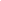 Max has 5 toy trucks and Tom has 3 more toy trucks than Max. How many trucks does Tom have?Draw each set of trucks.How do you know how many toy trucks Tom has?Please show all you work in your homework journal.Thurs.Think, Draw, and WriteThink about something you would like to write about. Draw a picture of your idea. Have a grown-up help you write your idea.Ruby has 8 carrots. Max has 1 fewer carrots than Ruby. How many carrots does Max have?Draw each set of carrots..Who has a fewer amount of carrots? How do you know?Please show all you work in your homework journal.      Kindergarten Kiddos Newsletter   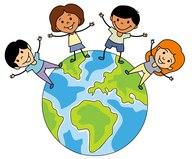               February 20 - 24                         Kindergarten Kiddos Newsletter                 February 20 - 24                         Kindergarten Kiddos Newsletter                 February 20 - 24                         Kindergarten Kiddos Newsletter                 February 20 - 24                   Week 23Upcoming EventsThere is no school on Monday, February 20th in honor of President’s Day.Spring picture day is on Thursday, February 23rd. Movie night will be on Friday, February 24th. The time is to be determined.February 27th - March 3rd is Nevada Reading Week.  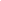 Daily Reading expectationsPlace your initials on the Apple Core Bookmark for every 15 minutes of reading. Do not forget to write the titles on the back. When the bookmark is complete, be sure to sign it. If you have any questions, please contact your child’s teacher. Most kindergarten students can not read the words in a book yet. This is why we encourage students to read the pictures. Reading the pictures is one of three foundational skills before students can read to self.  Your child can look at the pictures and explain characters, setting, events, and make predictions.Thank you,Kindergarten TeachersWeek 23Upcoming EventsThere is no school on Monday, February 20th in honor of President’s Day.Spring picture day is on Thursday, February 23rd. Movie night will be on Friday, February 24th. The time is to be determined.February 27th - March 3rd is Nevada Reading Week.  Daily Reading expectationsPlace your initials on the Apple Core Bookmark for every 15 minutes of reading. Do not forget to write the titles on the back. When the bookmark is complete, be sure to sign it. If you have any questions, please contact your child’s teacher. Most kindergarten students can not read the words in a book yet. This is why we encourage students to read the pictures. Reading the pictures is one of three foundational skills before students can read to self.  Your child can look at the pictures and explain characters, setting, events, and make predictions.Thank you,Kindergarten TeachersWeek 23Upcoming EventsThere is no school on Monday, February 20th in honor of President’s Day.Spring picture day is on Thursday, February 23rd. Movie night will be on Friday, February 24th. The time is to be determined.February 27th - March 3rd is Nevada Reading Week.  Daily Reading expectationsPlace your initials on the Apple Core Bookmark for every 15 minutes of reading. Do not forget to write the titles on the back. When the bookmark is complete, be sure to sign it. If you have any questions, please contact your child’s teacher. Most kindergarten students can not read the words in a book yet. This is why we encourage students to read the pictures. Reading the pictures is one of three foundational skills before students can read to self.  Your child can look at the pictures and explain characters, setting, events, and make predictions.Thank you,Kindergarten TeachersSight WordswhohasWeek 23Upcoming EventsThere is no school on Monday, February 20th in honor of President’s Day.Spring picture day is on Thursday, February 23rd. Movie night will be on Friday, February 24th. The time is to be determined.February 27th - March 3rd is Nevada Reading Week.  Daily Reading expectationsPlace your initials on the Apple Core Bookmark for every 15 minutes of reading. Do not forget to write the titles on the back. When the bookmark is complete, be sure to sign it. If you have any questions, please contact your child’s teacher. Most kindergarten students can not read the words in a book yet. This is why we encourage students to read the pictures. Reading the pictures is one of three foundational skills before students can read to self.  Your child can look at the pictures and explain characters, setting, events, and make predictions.Thank you,Kindergarten TeachersWeek 23Upcoming EventsThere is no school on Monday, February 20th in honor of President’s Day.Spring picture day is on Thursday, February 23rd. Movie night will be on Friday, February 24th. The time is to be determined.February 27th - March 3rd is Nevada Reading Week.  Daily Reading expectationsPlace your initials on the Apple Core Bookmark for every 15 minutes of reading. Do not forget to write the titles on the back. When the bookmark is complete, be sure to sign it. If you have any questions, please contact your child’s teacher. Most kindergarten students can not read the words in a book yet. This is why we encourage students to read the pictures. Reading the pictures is one of three foundational skills before students can read to self.  Your child can look at the pictures and explain characters, setting, events, and make predictions.Thank you,Kindergarten TeachersWeek 23Upcoming EventsThere is no school on Monday, February 20th in honor of President’s Day.Spring picture day is on Thursday, February 23rd. Movie night will be on Friday, February 24th. The time is to be determined.February 27th - March 3rd is Nevada Reading Week.  Daily Reading expectationsPlace your initials on the Apple Core Bookmark for every 15 minutes of reading. Do not forget to write the titles on the back. When the bookmark is complete, be sure to sign it. If you have any questions, please contact your child’s teacher. Most kindergarten students can not read the words in a book yet. This is why we encourage students to read the pictures. Reading the pictures is one of three foundational skills before students can read to self.  Your child can look at the pictures and explain characters, setting, events, and make predictions.Thank you,Kindergarten TeachersCharacter Trait of the week:HonestyWeek 23Upcoming EventsThere is no school on Monday, February 20th in honor of President’s Day.Spring picture day is on Thursday, February 23rd. Movie night will be on Friday, February 24th. The time is to be determined.February 27th - March 3rd is Nevada Reading Week.  Daily Reading expectationsPlace your initials on the Apple Core Bookmark for every 15 minutes of reading. Do not forget to write the titles on the back. When the bookmark is complete, be sure to sign it. If you have any questions, please contact your child’s teacher. Most kindergarten students can not read the words in a book yet. This is why we encourage students to read the pictures. Reading the pictures is one of three foundational skills before students can read to self.  Your child can look at the pictures and explain characters, setting, events, and make predictions.Thank you,Kindergarten TeachersWeek 23Upcoming EventsThere is no school on Monday, February 20th in honor of President’s Day.Spring picture day is on Thursday, February 23rd. Movie night will be on Friday, February 24th. The time is to be determined.February 27th - March 3rd is Nevada Reading Week.  Daily Reading expectationsPlace your initials on the Apple Core Bookmark for every 15 minutes of reading. Do not forget to write the titles on the back. When the bookmark is complete, be sure to sign it. If you have any questions, please contact your child’s teacher. Most kindergarten students can not read the words in a book yet. This is why we encourage students to read the pictures. Reading the pictures is one of three foundational skills before students can read to self.  Your child can look at the pictures and explain characters, setting, events, and make predictions.Thank you,Kindergarten TeachersWeek 23Upcoming EventsThere is no school on Monday, February 20th in honor of President’s Day.Spring picture day is on Thursday, February 23rd. Movie night will be on Friday, February 24th. The time is to be determined.February 27th - March 3rd is Nevada Reading Week.  Daily Reading expectationsPlace your initials on the Apple Core Bookmark for every 15 minutes of reading. Do not forget to write the titles on the back. When the bookmark is complete, be sure to sign it. If you have any questions, please contact your child’s teacher. Most kindergarten students can not read the words in a book yet. This is why we encourage students to read the pictures. Reading the pictures is one of three foundational skills before students can read to self.  Your child can look at the pictures and explain characters, setting, events, and make predictions.Thank you,Kindergarten TeachersImportant News;NV. Reading Week is February 21-March 3. The theme this year is CAMP READ. Here is a list of the daily activities for that week:Monday: Flannel and Fleece. Wear a flannel shirt or fleece jacket.Tuesday: Slumber Party Under the Stars. Wear your pajamas and bring a flashlight and a small blanket.Wednesday: Readers are Leaders. Dress for Success. Dress like a professional leader and also come to Family Literacy Night.Thursday: Happy Birthday Dr. Seuss! Dress like any story character or wear a shirt with a story character on it.Friday: BE Kind With Books. Wear a Be Kind shirt and share a book about friendship or kindness.Reading StandardsWriting StandardsMath StandardsMath StandardsWe will demonstrate understanding of spoken words, syllables, and sounds (phonemes). We will also be able to make predictions and retell a familiar part of a  story. We can also make connections with characters and explain our favorite part of a story.We will use a combination of drawing, dictating, and writing to compose how pictures and words tell a story. We will be able to keep track of what we have counted.We can explain if a set has more, fewer, or the same amount. We can count and show two parts of a whole number.We will be able to keep track of what we have counted.We can explain if a set has more, fewer, or the same amount. We can count and show two parts of a whole number.Name:Kindergarten homework for the week of  February 20-24Reading/WritingMathMon.No SchoolNo SchoolTues.Write the sight word who 10 times.Write the sight word has 10 times.Parents, please make sure your child uses all lowercase letters.Challenge: Write one sentence for each word. Circle the sight word within your sentences.Draw 13 cats. Now draw 1 more cat. How many cats did you draw in all? _______ + _______ = _______Draw 15 circles. Now draw one 1 circle. How many circles did you draw in all? _______ + _______ = _______Please show all you work in your homework journal.Wed.Draw a T- chart in your journal like the one below. Think of  five words with the /o/ sound like in mop and five words with the /ow/ sound like in snow. Write each word you think of on the correct side of the T -  chart. (Write 4 sentences from the words you have chosen.)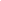 Max has 15 toy trucks and Tom has 13 more toy trucks than Max. How many trucks does Tom have?Draw each set of trucks.How do you know how many toy trucks Tom has?Please show all you work in your homework journal.Thurs.Think, Draw, and WriteThink about something you would like to write about. Draw a picture of your idea.  Write what your idea is in 2 complete sentences.Ruby has 18 carrots. Max has 1 fewer carrots than Ruby. How many carrots does Max have?Draw each set of carrots..Who has a fewer amount of carrots? How do you know?Please show all you work in your homework journal.      Kindergarten Kiddos Newsletter   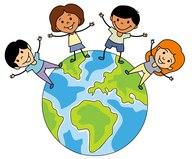               February 20 - 24                         Kindergarten Kiddos Newsletter                 February 20 - 24                         Kindergarten Kiddos Newsletter                 February 20 - 24                         Kindergarten Kiddos Newsletter                 February 20 - 24                   Week 23Upcoming EventsThere is no school on Monday, February 20th in honor of President’s Day.Spring picture day is on Thursday, February 23rd. Movie night will be on Friday, February 24th. The time is to be determined.February 27th - March 3rd is Nevada Reading Week.  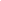 Daily Reading expectationsPlace your initials on the Apple Core Bookmark for every 15 minutes of reading. Do not forget to write the titles on the back. When the bookmark is complete, be sure to sign it. If you have any questions, please contact your child’s teacher. Most kindergarten students can not read the words in a book yet. This is why we encourage students to read the pictures. Reading the pictures is one of three foundational skills before students can read to self.  Your child can look at the pictures and explain characters, setting, events, and make predictions.Thank you,Kindergarten TeachersWeek 23Upcoming EventsThere is no school on Monday, February 20th in honor of President’s Day.Spring picture day is on Thursday, February 23rd. Movie night will be on Friday, February 24th. The time is to be determined.February 27th - March 3rd is Nevada Reading Week.  Daily Reading expectationsPlace your initials on the Apple Core Bookmark for every 15 minutes of reading. Do not forget to write the titles on the back. When the bookmark is complete, be sure to sign it. If you have any questions, please contact your child’s teacher. Most kindergarten students can not read the words in a book yet. This is why we encourage students to read the pictures. Reading the pictures is one of three foundational skills before students can read to self.  Your child can look at the pictures and explain characters, setting, events, and make predictions.Thank you,Kindergarten TeachersWeek 23Upcoming EventsThere is no school on Monday, February 20th in honor of President’s Day.Spring picture day is on Thursday, February 23rd. Movie night will be on Friday, February 24th. The time is to be determined.February 27th - March 3rd is Nevada Reading Week.  Daily Reading expectationsPlace your initials on the Apple Core Bookmark for every 15 minutes of reading. Do not forget to write the titles on the back. When the bookmark is complete, be sure to sign it. If you have any questions, please contact your child’s teacher. Most kindergarten students can not read the words in a book yet. This is why we encourage students to read the pictures. Reading the pictures is one of three foundational skills before students can read to self.  Your child can look at the pictures and explain characters, setting, events, and make predictions.Thank you,Kindergarten TeachersSight WordswhohasWeek 23Upcoming EventsThere is no school on Monday, February 20th in honor of President’s Day.Spring picture day is on Thursday, February 23rd. Movie night will be on Friday, February 24th. The time is to be determined.February 27th - March 3rd is Nevada Reading Week.  Daily Reading expectationsPlace your initials on the Apple Core Bookmark for every 15 minutes of reading. Do not forget to write the titles on the back. When the bookmark is complete, be sure to sign it. If you have any questions, please contact your child’s teacher. Most kindergarten students can not read the words in a book yet. This is why we encourage students to read the pictures. Reading the pictures is one of three foundational skills before students can read to self.  Your child can look at the pictures and explain characters, setting, events, and make predictions.Thank you,Kindergarten TeachersWeek 23Upcoming EventsThere is no school on Monday, February 20th in honor of President’s Day.Spring picture day is on Thursday, February 23rd. Movie night will be on Friday, February 24th. The time is to be determined.February 27th - March 3rd is Nevada Reading Week.  Daily Reading expectationsPlace your initials on the Apple Core Bookmark for every 15 minutes of reading. Do not forget to write the titles on the back. When the bookmark is complete, be sure to sign it. If you have any questions, please contact your child’s teacher. Most kindergarten students can not read the words in a book yet. This is why we encourage students to read the pictures. Reading the pictures is one of three foundational skills before students can read to self.  Your child can look at the pictures and explain characters, setting, events, and make predictions.Thank you,Kindergarten TeachersWeek 23Upcoming EventsThere is no school on Monday, February 20th in honor of President’s Day.Spring picture day is on Thursday, February 23rd. Movie night will be on Friday, February 24th. The time is to be determined.February 27th - March 3rd is Nevada Reading Week.  Daily Reading expectationsPlace your initials on the Apple Core Bookmark for every 15 minutes of reading. Do not forget to write the titles on the back. When the bookmark is complete, be sure to sign it. If you have any questions, please contact your child’s teacher. Most kindergarten students can not read the words in a book yet. This is why we encourage students to read the pictures. Reading the pictures is one of three foundational skills before students can read to self.  Your child can look at the pictures and explain characters, setting, events, and make predictions.Thank you,Kindergarten TeachersCharacter Trait of the week:HonestyWeek 23Upcoming EventsThere is no school on Monday, February 20th in honor of President’s Day.Spring picture day is on Thursday, February 23rd. Movie night will be on Friday, February 24th. The time is to be determined.February 27th - March 3rd is Nevada Reading Week.  Daily Reading expectationsPlace your initials on the Apple Core Bookmark for every 15 minutes of reading. Do not forget to write the titles on the back. When the bookmark is complete, be sure to sign it. If you have any questions, please contact your child’s teacher. Most kindergarten students can not read the words in a book yet. This is why we encourage students to read the pictures. Reading the pictures is one of three foundational skills before students can read to self.  Your child can look at the pictures and explain characters, setting, events, and make predictions.Thank you,Kindergarten TeachersWeek 23Upcoming EventsThere is no school on Monday, February 20th in honor of President’s Day.Spring picture day is on Thursday, February 23rd. Movie night will be on Friday, February 24th. The time is to be determined.February 27th - March 3rd is Nevada Reading Week.  Daily Reading expectationsPlace your initials on the Apple Core Bookmark for every 15 minutes of reading. Do not forget to write the titles on the back. When the bookmark is complete, be sure to sign it. If you have any questions, please contact your child’s teacher. Most kindergarten students can not read the words in a book yet. This is why we encourage students to read the pictures. Reading the pictures is one of three foundational skills before students can read to self.  Your child can look at the pictures and explain characters, setting, events, and make predictions.Thank you,Kindergarten TeachersWeek 23Upcoming EventsThere is no school on Monday, February 20th in honor of President’s Day.Spring picture day is on Thursday, February 23rd. Movie night will be on Friday, February 24th. The time is to be determined.February 27th - March 3rd is Nevada Reading Week.  Daily Reading expectationsPlace your initials on the Apple Core Bookmark for every 15 minutes of reading. Do not forget to write the titles on the back. When the bookmark is complete, be sure to sign it. If you have any questions, please contact your child’s teacher. Most kindergarten students can not read the words in a book yet. This is why we encourage students to read the pictures. Reading the pictures is one of three foundational skills before students can read to self.  Your child can look at the pictures and explain characters, setting, events, and make predictions.Thank you,Kindergarten TeachersImportant News;NV. Reading Week is February 21-March 3. The theme this year is CAMP READ. Here is a list of the daily activities for that week:Monday: Flannel and Fleece. Wear a flannel shirt or fleece jacket.Tuesday: Slumber Party Under the Stars. Wear your pajamas and bring a flashlight and a small blanket.Wednesday: Readers are Leaders. Dress for Success. Dress like a professional leader and also come to Family Literacy Night.Thursday: Happy Birthday Dr. Seuss! Dress like any story character or wear a shirt with a story character on it.Friday: BE Kind With Books. Wear a Be Kind shirt and share a book about friendship or kindness.Reading StandardsWriting StandardsMath StandardsMath StandardsWe will demonstrate understanding of spoken words, syllables, and sounds (phonemes). We will also be able to make predictions and retell a familiar part of a  story. We can also make connections with characters and explain our favorite part of a story.We will use a combination of drawing, dictating, and writing to compose how pictures and words tell a story. We will be able to keep track of what we have counted.We can explain if a set has more, fewer, or the same amount. We can count and show two parts of a whole number.We will be able to keep track of what we have counted.We can explain if a set has more, fewer, or the same amount. We can count and show two parts of a whole number.Name:Kindergarten homework for the week of  February 20-24Reading/WritingMathMon.No SchoolNo SchoolTues.Write the sight word who 10 times.Write the sight word has 10 times.Parents, please make sure your child uses all lowercase letters.Challenge: Write one sentence for each word. Circle the sight word within your sentences.Draw 13 cats. Now draw 1 more cat. How many cats did you draw in all? _______ + _______ = _______Draw 15 circles. Now draw one 1 circle. How many circles did you draw in all? _______ + _______ = _______Please show all you work in your homework journal.Wed.Draw a T- chart in your journal like the one below. Think of  five words with the /o/ sound like in mop and five words with the /ow/ sound like in snow. Write each word you think of on the correct side of the T -  chart. (Write 4 sentences from the words you have chosen.)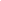 Max has 15 toy trucks and Tom has 13 more toy trucks than Max. How many trucks does Tom have?Draw each set of trucks.How do you know how many toy trucks Tom has?Please show all you work in your homework journal.Thurs.Think, Draw, and WriteThink about something you would like to write about. Draw a picture of your idea.  Write what your idea is in 2 complete sentences.Ruby has 18 carrots. Max has 1 fewer carrots than Ruby. How many carrots does Max have?Draw each set of carrots..Who has a fewer amount of carrots? How do you know?Please show all you work in your homework journal.      Kindergarten Kiddos Newsletter   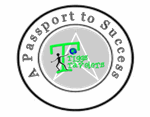 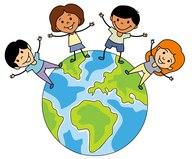               February 20 - 24                         Kindergarten Kiddos Newsletter                 February 20 - 24                         Kindergarten Kiddos Newsletter                 February 20 - 24                         Kindergarten Kiddos Newsletter                 February 20 - 24                   Week 23Upcoming EventsThere is no school on Monday, February 20th in honor of President’s Day.Spring picture day is on Thursday, February 23rd. Movie night will be on Friday, February 24th. The time is to be determined.February 27th - March 3rd is Nevada Reading Week.  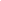 Daily Reading expectationsPlace your initials on the Apple Core Bookmark for every 15 minutes of reading. Do not forget to write the titles on the back. When the bookmark is complete, be sure to sign it. If you have any questions, please contact your child’s teacher. Most kindergarten students can not read the words in a book yet. This is why we encourage students to read the pictures. Reading the pictures is one of three foundational skills before students can read to self.  Your child can look at the pictures and explain characters, setting, events, and make predictions.Thank you,Kindergarten TeachersWeek 23Upcoming EventsThere is no school on Monday, February 20th in honor of President’s Day.Spring picture day is on Thursday, February 23rd. Movie night will be on Friday, February 24th. The time is to be determined.February 27th - March 3rd is Nevada Reading Week.  Daily Reading expectationsPlace your initials on the Apple Core Bookmark for every 15 minutes of reading. Do not forget to write the titles on the back. When the bookmark is complete, be sure to sign it. If you have any questions, please contact your child’s teacher. Most kindergarten students can not read the words in a book yet. This is why we encourage students to read the pictures. Reading the pictures is one of three foundational skills before students can read to self.  Your child can look at the pictures and explain characters, setting, events, and make predictions.Thank you,Kindergarten TeachersWeek 23Upcoming EventsThere is no school on Monday, February 20th in honor of President’s Day.Spring picture day is on Thursday, February 23rd. Movie night will be on Friday, February 24th. The time is to be determined.February 27th - March 3rd is Nevada Reading Week.  Daily Reading expectationsPlace your initials on the Apple Core Bookmark for every 15 minutes of reading. Do not forget to write the titles on the back. When the bookmark is complete, be sure to sign it. If you have any questions, please contact your child’s teacher. Most kindergarten students can not read the words in a book yet. This is why we encourage students to read the pictures. Reading the pictures is one of three foundational skills before students can read to self.  Your child can look at the pictures and explain characters, setting, events, and make predictions.Thank you,Kindergarten TeachersSight WordswhohasWeek 23Upcoming EventsThere is no school on Monday, February 20th in honor of President’s Day.Spring picture day is on Thursday, February 23rd. Movie night will be on Friday, February 24th. The time is to be determined.February 27th - March 3rd is Nevada Reading Week.  Daily Reading expectationsPlace your initials on the Apple Core Bookmark for every 15 minutes of reading. Do not forget to write the titles on the back. When the bookmark is complete, be sure to sign it. If you have any questions, please contact your child’s teacher. Most kindergarten students can not read the words in a book yet. This is why we encourage students to read the pictures. Reading the pictures is one of three foundational skills before students can read to self.  Your child can look at the pictures and explain characters, setting, events, and make predictions.Thank you,Kindergarten TeachersWeek 23Upcoming EventsThere is no school on Monday, February 20th in honor of President’s Day.Spring picture day is on Thursday, February 23rd. Movie night will be on Friday, February 24th. The time is to be determined.February 27th - March 3rd is Nevada Reading Week.  Daily Reading expectationsPlace your initials on the Apple Core Bookmark for every 15 minutes of reading. Do not forget to write the titles on the back. When the bookmark is complete, be sure to sign it. If you have any questions, please contact your child’s teacher. Most kindergarten students can not read the words in a book yet. This is why we encourage students to read the pictures. Reading the pictures is one of three foundational skills before students can read to self.  Your child can look at the pictures and explain characters, setting, events, and make predictions.Thank you,Kindergarten TeachersWeek 23Upcoming EventsThere is no school on Monday, February 20th in honor of President’s Day.Spring picture day is on Thursday, February 23rd. Movie night will be on Friday, February 24th. The time is to be determined.February 27th - March 3rd is Nevada Reading Week.  Daily Reading expectationsPlace your initials on the Apple Core Bookmark for every 15 minutes of reading. Do not forget to write the titles on the back. When the bookmark is complete, be sure to sign it. If you have any questions, please contact your child’s teacher. Most kindergarten students can not read the words in a book yet. This is why we encourage students to read the pictures. Reading the pictures is one of three foundational skills before students can read to self.  Your child can look at the pictures and explain characters, setting, events, and make predictions.Thank you,Kindergarten TeachersCharacter Trait of the week:HonestyWeek 23Upcoming EventsThere is no school on Monday, February 20th in honor of President’s Day.Spring picture day is on Thursday, February 23rd. Movie night will be on Friday, February 24th. The time is to be determined.February 27th - March 3rd is Nevada Reading Week.  Daily Reading expectationsPlace your initials on the Apple Core Bookmark for every 15 minutes of reading. Do not forget to write the titles on the back. When the bookmark is complete, be sure to sign it. If you have any questions, please contact your child’s teacher. Most kindergarten students can not read the words in a book yet. This is why we encourage students to read the pictures. Reading the pictures is one of three foundational skills before students can read to self.  Your child can look at the pictures and explain characters, setting, events, and make predictions.Thank you,Kindergarten TeachersWeek 23Upcoming EventsThere is no school on Monday, February 20th in honor of President’s Day.Spring picture day is on Thursday, February 23rd. Movie night will be on Friday, February 24th. The time is to be determined.February 27th - March 3rd is Nevada Reading Week.  Daily Reading expectationsPlace your initials on the Apple Core Bookmark for every 15 minutes of reading. Do not forget to write the titles on the back. When the bookmark is complete, be sure to sign it. If you have any questions, please contact your child’s teacher. Most kindergarten students can not read the words in a book yet. This is why we encourage students to read the pictures. Reading the pictures is one of three foundational skills before students can read to self.  Your child can look at the pictures and explain characters, setting, events, and make predictions.Thank you,Kindergarten TeachersWeek 23Upcoming EventsThere is no school on Monday, February 20th in honor of President’s Day.Spring picture day is on Thursday, February 23rd. Movie night will be on Friday, February 24th. The time is to be determined.February 27th - March 3rd is Nevada Reading Week.  Daily Reading expectationsPlace your initials on the Apple Core Bookmark for every 15 minutes of reading. Do not forget to write the titles on the back. When the bookmark is complete, be sure to sign it. If you have any questions, please contact your child’s teacher. Most kindergarten students can not read the words in a book yet. This is why we encourage students to read the pictures. Reading the pictures is one of three foundational skills before students can read to self.  Your child can look at the pictures and explain characters, setting, events, and make predictions.Thank you,Kindergarten TeachersImportant News;NV. Reading Week is February 21-March 3. The theme this year is CAMP READ. Here is a list of the daily activities for that week:Monday: Flannel and Fleece. Wear a flannel shirt or fleece jacket.Tuesday: Slumber Party Under the Stars. Wear your pajamas and bring a flashlight and a small blanket.Wednesday: Readers are Leaders. Dress for Success. Dress like a professional leader and also come to Family Literacy Night.Thursday: Happy Birthday Dr. Seuss! Dress like any story character or wear a shirt with a story character on it.Friday: BE Kind With Books. Wear a Be Kind shirt and share a book about friendship or kindness.Reading StandardsWriting StandardsMath StandardsMath StandardsWe will demonstrate understanding of spoken words, syllables, and sounds (phonemes). We will also be able to make predictions and retell a familiar part of a  story. We can also make connections with characters and explain our favorite part of a story.We will use a combination of drawing, dictating, and writing to compose how pictures and words tell a story. We will be able to keep track of what we have counted.We can explain if a set has more, fewer, or the same amount. We can count and show two parts of a whole number.We will be able to keep track of what we have counted.We can explain if a set has more, fewer, or the same amount. We can count and show two parts of a whole number.Name:Kindergarten homework for the week of  February 20-24Reading/WritingMathMon.No SchoolNo SchoolTues.Write the sight word who 10 times.Write the sight word has 10 times.Parents, please make sure your child uses all lowercase letters.Challenge: Write one sentence for each word. Circle the sight word within your sentences.Draw 3 cats. Now draw 1 more cat. How many cats did you draw in all? _______ + _______ = _______Draw 5 circles. Now draw one 1 circle. How many circles did you draw in all? _______ + _______ = _______Please show all you work in your homework journal.Wed.Draw a T- chart in your journal like the one below. Think of  five words with the /o/ sound like in mop and five words with the /ow/ sound like in snow. Write each word you think of on the correct side of the T -  chart.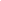 Max has 5 toy trucks and Tom has 3 more toy trucks than Max. How many trucks does Tom have?Draw each set of trucks.How do you know how many toy trucks Tom has?Please show all you work in your homework journal.Thurs.Think, Draw, and WriteThink about something you would like to write about. Draw a picture of your idea. Have a grown-up help you write your idea.Ruby has 8 carrots. Max has 1 fewer carrots than Ruby. How many carrots does Max have?Draw each set of carrots..Who has a fewer amount of carrots? How do you know?Please show all you work in your homework journal.